Medio millón de euros para activar la zona clave del muelle de GallinerasLa construcción de un nuevo equipamiento deportivo municipal en este espacio enlaza con los proyectos EDUSI para regenerar la franja que va de La Magdalena a La AlmadrabaARTURO RIVERA SAN FERNANDO | ACTUALIZADO 30.10.2016 - 01:00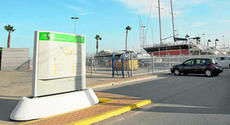 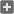 Muelle de Gallineras, donde se proyecta la construcción de la sede social del club náutico del mismo nombre.ARTÍCULOS RELACIONADOSEl gobierno local defiende sus gestiones para dar con una "solución definitiva" en La CaseríaNo es una decisión arbitraria. No, al menos, para el gobierno local que comparten socialistas y andalucistas. Que la construcción de un nuevo equipamiento deportivo municipal en el que se dé cabida a la sede del club náutico de Galllineras se convierta en una de las mayores obras a ejecutar con el remanente de 2015 y que se proyecte invertir hasta medio millón de euros -así lo ha aprobado el Pleno esta misma semana con el apoyo de todos los grupos a excepción del PP- se enmarca dentro de una estrategia global. 

De un lado está el viejo compromiso que el Ayuntamiento adquirió con esta entidad hace ya varios años. De hecho, fue en 2010 la primera vez que el equipo de gobierno empezó a hablar en serio de abordar la construcción de estas instalaciones sin que hasta ahora se haya podido llevar a cabo. Y de eso hace ya casi siete años. 

Por otro lado están también las actuaciones que se planean llevar a cabo con los diez millones de euros de los fondos EDUSI, que incluyen una drástica remodelación de La Magdalena, la ejecución del llamado Parque del Este que discurrirá paralelo a la Ronda del Estero y la regeneración de toda la zona trasera de La Almadraba con un paseo que bordeará el Parque Natural. 

Así que la actuación pendiente en Gallineras cobra ahora una nueva perspectiva y un mayor protagonismo, al enlazar con los proyectos de EDUSI para proponer la transformación completa de toda esta franja del término municipal que discurre entre La Magdalena y la playa de Camposoto y que limita además con un espacio natural protegido que se aspira a potenciar. 

De la necesidad de adoptar "una visión de conjunto" habla la alcaldesa, Patricia Cavada, al valorar la estrategia y al explicar los motivos que han llevado a incluir la construcción de este nuevo equipamiento municipal entre las inversiones a ejecutar con el dinero del remanente disponible del año pasado. Hay un objetivo -el de intervenir para dar la vuelta a una zona actualmente deprimida- que además se relaciona con la creación de empleo, con la apuesta por potenciar la actividad económica, con el desarrollo de todo este espacio y su integración urbana. "Llevamos meses trabajando desde el Área de Desarrollo Urbano con los socios del club náutico", advierte la regidora. 

De hecho, no es la primera vez que se habla del proyecto en estos términos. Ya en el Plan General de Ordenación Urbana (PGOU) se advierte del enorme potencial de la zona y en el estudio de detalle de las dos Áreas de Reforma Interior (ARI) que reordenan todo el ámbito de Gallineras -aprobados hace dos años junto a los trámites de expropiación del suelo- se contempla incluso la construcción de hotel que podría llegar a tener una altura máxima de diez plantas, además de nuevos espacios residenciales, comerciales, hosteleros... 

Hay además una actuación proyectada con la colaboración del Ayuntamiento para dotar al naútico de unas nuevas instalaciones de marina seca y para introducir nuevas redes y canalizaciones. Dicha actuación -la inversión ronda los 100.000 euros- se revisará ahora para ser compatible con la construcción del nuevo equipamiento deportivo. 


Cavada ha adelantado también que solicitará una reunión al consejero de Fomento para exponerle con detalles todas las actuaciones que tiene previsto llevar a cabo en la zona con el objeto de implicar a la Agencia Pública de Puertos Andaluces (APPA) en su apuesta por convertir Gallineras "en un espacio dinamizador" y para trasladarle también las inquietudes del club y sus planes de futuro. "Tenemos un club náutico magnífico en Gallineras", afirma. Lo que intenta el Ayuntamiento es sacarle partido para que sea la punta de lanza del desarrollo de esta zona de la ciudad que con los fondos EDUSI cambiará radicalmente.